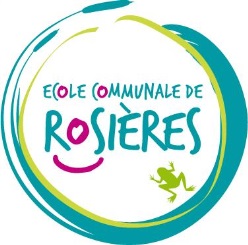                                                               	Juin 2022Chers Parents, Nous vous communiquons dès maintenant la liste du matériel qui sera nécessaire en 6ème année.1 stylo et une réserve de cartouches d’encre bleue1 effaceur1 crayon gris4 bics ou feutres fins  : 1 rouge, 1 bleu, 1 vert et 1 noir1 gomme1 taille-crayon1 paire de ciseaux1 pochette de 12 feutres fins ou bics de couleurs1 pochette de marqueurs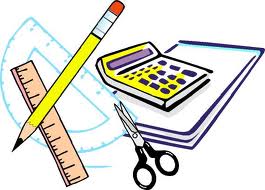 1 pochette de crayons de couleurs1 pochette de marqueurs fluo	1 latte de 30 cm2 bâtons de colle1 Typpex-Roll1 compas (de bonne qualité) en métal1 équerre Aristo1 calculatrice20 pochettes plastique A43 boîtes de mouchoirsune ardoise et 2 marqueurs1 dictionnaire Larousse illustrévotre Bescherelle (conjugaison)1 sac de gym : short bleu marine ou noir, T-shirt de l’école (en vente chez Madame Nathalie) ou T-shirt gris clair et sandales de gymnastiqueLa farde de morale de l’an passé vide ou la farde de religion (sans la vider)Pour le cours de néerlandais : un classeur à 2 anneaux (vide) + 3 pochettes plastique + le bulletin de 5èmeRamener le bulletin de 5èmeNous vous demandons de veiller à ce que votre enfant soit en ordre dès le 1er jour de la rentrée et de vérifier régulièrement le bon état de son matériel.Nous sommes à votre disposition pour d’éventuels renseignements complémentaires et  nous vous souhaitons de très bonnes vacances.	L’équipe éducative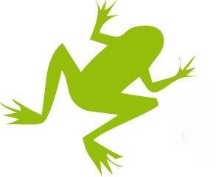                          Ecole Communale de Rosières – Rue de la Hulpe, 17 – 1331 Rosières                         Tél. : +32 (02)2 653 51 94 – Email : direction.rosieres@ecoles.rixensart.bes	    secretariat.rosieres@ecoles.rixensart.be	